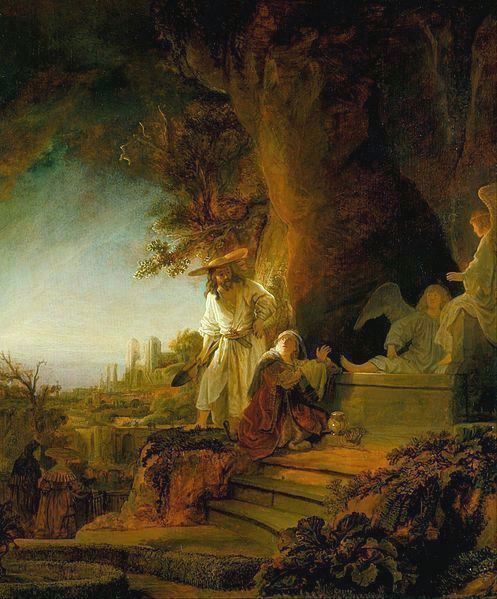 Pasen2024OntmoetingskerkDordrecht Sterrenburg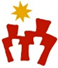 Liederen voor de dienst met koorLicht ontloken aan het duister	Lied 600 : 1 koor, 2 allen, 4 allenO vlam van Pasen 	Lied 637 : 1 allen, 2 koor, 3 allen, 4 allenKondig het jubelend aan	Lied 659 : 1 allen, 2 vrouwen, 5 mannen,	6 allen	VoorbereidingWelkomOrgelspel	Jesus Christus, unser Heiland - G. WaltherAansteken van de kaarsen StilteLied 642 : 1 allen, 2 koor, 3 allen, 4 koor, 5 allen, 6 koor, 7 allen, 8 allenBegroeting op de Paasmorgenvoorganger	Het Licht van Pasen schijnt over de wereld.De Heer is opgestaan! Christus is opgestaan!allen		De Heer is waarlijk opgestaan! Halleluja!voorganger	Leven, licht en liefde wordt u geschonken door God onze Vader, door Jezus Christus, de Levende Heer en door de Heilige Geest. allen		Amen!Bemoediging en drempelgebed
voorganger	Onze hulp is in de naam van de HEERallen		die hemel en aarde gemaakt heeft,voorganger	die trouw blijft tot in eeuwigheidallen		en niet loslaat wat zijn hand begon,voorganger	die het leven heeft gegeven, die helpt opstaan, telkens opnieuw,die licht en vrede brengt, die begaanbare wegen wijst en helpt leven zoals bedoeld. Dit is de dag die de Heer heeft gemaakt en gegeven. Wij danken U voor het licht van deze grote dag waarin we staan als op de eerste dag!allen		Amen.Psalm 		antifoon 614 koor – Psalm 139 : 1 en 2 – antifoon koor
Inleiding op de dienstLied 630 : 1 allen, 2 koor, 3 allenGebed om ontferming
Loflied	Lied 624 : 1 allen, 2 koor en allen, 3 allenWoordZondagsgebedKindermomentProjectlied	‘Veertig dagen duurt de reis’ (mel. lied 539) Schriftlezing	Genesis 2 : 4b t/m 9 en 18 t/m 25In de tijd dat de HEER God aarde en hemel maakte, groeide er op de aarde nog geen enkele struik en was er geen enkel gewas opgeschoten, want de HEER God had het nog niet laten regenen op de aarde, en er waren geen mensen om het land te bewerken; wel was er water dat uit de aarde opwelde en de aardbodem overal bevloeide. Toen maakte de HEER God de mens. Hij vormde hem uit stof, uit aarde, en blies hem levensadem in de neus. Zo werd de mens een levend wezen. \De HEER God legde in het oosten, in Eden, een tuin aan en daarin plaatste Hij de mens die Hij had gemaakt. Hij liet uit de aarde allerlei bomen opschieten die er aanlokkelijk uitzagen, met heerlijke vruchten. In het midden van de tuin stonden de levensboom en de boom van de kennis van goed en kwaad.De HEER God zei: ‘Het is niet goed dat de mens alleen is, Ik zal een helper voor hem maken die bij hem past.’ Toen vormde Hij uit aarde alle in het wild levende dieren en alle vogels, en Hij bracht die bij de mens om te zien welke namen de mens ze zou geven: zoals hij elk levend wezen zou noemen, zo zou het heten. De mens gaf namen aan al het vee, aan alle vogels en alle wilde dieren, maar hij vond geen helper die bij hem paste. Toen liet de HEER God de mens in een diepe slaap vallen, en terwijl de mens sliep nam Hij een van zijn ribben weg, en Hij sloot het lichaam weer op die plaats. Uit de rib die Hij bij de mens had weggenomen, bouwde de HEER God een vrouw en Hij bracht haar bij de mens. Toen riep de mens uit:‘Dit is ze!Mijn eigen gebeente,mijn eigen vlees en bloed.Vrouw wordt zij genoemd,genomen uit een man.’Daarom maakt een man zich los van zijn vader en moeder en hecht hij zich aan zijn vrouw, en zij zullen één lichaam zijn.Beiden waren ze naakt, de mens en zijn vrouw, maar ze schaamden zich niet voor elkaar.Lied 625 : 1 koor, 2 allen, 3 allenSchriftlezing	Hooglied 5 : 1 t/m 8Hij 	Hier ben ik in mijn hof,zusje, bruid van mij.Ik pluk mijn mirre en mijn balsem,ik eet mijn honing uit mijn honingraat,ik drink mijn melk en mijn wijn.Meisjes 	Eet, vriend en vriendin!Drink, en word dronken van liefde!Zij 	Ik sliep, maar mijn hart was wakker.Hoor! Mijn lief klopt aan!‘Doe open, zusje, mijn vriendin,mijn duif, mijn allermooiste.Mijn hoofd is nat van de dauw,mijn lokken vochtig van de nacht.’‘Maar ik heb mijn kleed al uitgedaan,moet ik het weer aandoen?En ik heb mijn voeten al gewassen,moet ik ze weer vuilmaken?’Mijn lief stak zijn hand naar binnen,een siddering trok door mij heen – om hem!Toen sprong ik op, ik ging hem opendoen.Mijn handen dropen van mirre,mirre vloeide van mijn vingersop de grendel van de deur.En ik deed open voor mijn lief,maar hij was weg,mijn lief was weggegaan.Een duizeling beving mijtoen ik zag dat hij er niet meer was.Ik zocht hem, maar ik vond hem niet,ik riep hem, maar hij antwoordde niet.De wachters vonden mijop hun ronde door de stad.Ze sloegen mij, ze verwondden mij,ze rukten mij de sluier af,de wachters van de muren.Ik bezweer je, meisjes van Jeruzalem,als jullie mijn lief vinden,wat zeggen jullie tegen hem?Dat ik ziek van liefde ben.Lied 808 : 1 koor, 2 allen, 3 allenSchriftlezing	Johannes 20 : 1 t/m 18Vroeg op de eerste dag van de week, toen het nog donker was, kwam Maria van Magdala bij het graf. Ze zag dat de steen voor het graf was weggehaald. Ze liep snel weg, naar Simon Petrus en de andere leerling, van wie Jezus veel hield, en zei: ‘Ze hebben de Heer uit het graf weggehaald en we weten niet waar ze Hem nu neergelegd hebben.’ Petrus en de andere leerling gingen op weg naar het graf. Ze liepen beiden snel, maar de andere leerling rende vooruit, sneller dan Petrus, en kwam als eerste bij het graf. Hij boog zich voorover en zag de linnen doeken liggen, maar hij ging niet naar binnen. Even later kwam Simon Petrus en hij ging het graf wel in. Ook hij zag de linnen doeken, en hij zag dat de doek die Jezus’ gezicht bedekt had niet bij de andere doeken lag, maar apart opgerold op een andere plek. Toen ging ook de andere leerling, die het eerst bij het graf gekomen was, het graf in. Hij zag het en geloofde. Want ze hadden uit de Schrift nog niet begrepen dat Hij uit de dood moest opstaan. De leerlingen gingen terug naar huis.Maria stond bij het graf en huilde. Huilend boog ze zich naar het graf, en daar zag ze twee engelen in witte kleren zitten, een bij het hoofdeind en een bij het voeteneind van de plek waar het lichaam van Jezus had gelegen. ‘Waarom huil je?’ vroegen ze haar. Ze zei: ‘Ze hebben mijn Heer weggehaald en ik weet niet waar ze Hem hebben neergelegd.’ Na deze woorden keek ze om en zag ze Jezus staan, maar ze wist niet dat het Jezus was. ‘Waarom huil je?’ vroeg Jezus. ‘Wie zoek je?’ Maria dacht dat het de tuinman was en zei: ‘Als u Hem hebt weggehaald, vertel me dan waar u Hem hebt neergelegd, dan kan ik Hem meenemen.’ Jezus zei tegen haar: ‘Maria!’ Ze draaide zich om en zei: ‘Rabboeni!’ (Dit Hebreeuwse woord betekent ‘meester’.) ‘Houd Me niet vast,’ zei Jezus. ‘Ik ben nog niet opgestegen naar de Vader. Ga naar mijn broeders en zeg tegen hen dat Ik opstijg naar mijn Vader, die ook jullie Vader is, naar mijn God, die ook jullie God is.’ Maria van Magdala ging naar de leerlingen en zei tegen hen: ‘Ik heb de Heer gezien!’ En ze vertelde alles wat Hij tegen haar gezegd had.Lied 623 : 1 koor, 2 allen, 3 koor, 4 allenOverdenkingOrgelspelLied 636 : 1 koor, 2 allen, 3 allenAntwoordGebedenMet responsie Zangen van Zoeken en Zien 398 door koorDiaconale mededelingen / inzamelingCollectedoelen	1. Moldavië	2. Wijkkerk	3. Toekomst van de kerkSlotlied	Lied 634 - U zij de glorieWegzending en zegenmet gezongen ‘amen’Trompet en orgel	Festive Trumpet tune - David German Voorganger	Ds. Dick SteenksOrganist	Myong-hee ChonTrompettist	Peter de BruinKoor	Projectkoor van gemeenteleden o.l.v. Marcus van DrielLector	Corinne SteenksKoster	Leo SimpelaarOuderlingen	Nicolette Polhuijs en Corien SimpelaarDiaken	Ine GeurtsenKinderdienst	Janneke RijkeboerTechnici en kopieergroepAfbeelding voorblad	Rembrandt : De opgestane Christus verschijnt aan Maria Magdalena, 1638, olieverf op doek, 61 x 50 cm.	Royal Collection, Buckingham Palace, Londen. De Bijbelteksten zijn ontleend aan	NBV21, © 2021Tekstverwerking	Marian Kamerman en Riet Ouwehand-StruijkVeertig dagen duurt de reisnaar het feest van Pasen.Ga de weg die God ons wijst,Hij brengt mensen samen.In de stralen van de zonzal de Heer je groeten.Hoop voor wie niet hopen kon:Jij zult Hem ontmoeten.